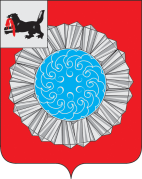 АДМИНИСТРАЦИЯ МУНИЦИПАЛЬНОГО ОБРАЗОВАНИЯ СЛЮДЯНСКИЙ РАЙОНП О С Т А Н О В Л Е Н И Ег. Слюдянкаот 17.11.2017г.  № 648О внесении изменений в постановлениеадминистрации муниципального образованияСлюдянский район от 08.06.2017 г. № 311 «Об  утверждении административного регламента предоставления муниципальной услуги «Установление сервитута в отношении земельногоучастка, находящегося в муниципальной собственностимуниципального образования Слюдянский район»На основании экспертного заключения № 1734 от 13 сентября 2017 года на муниципальный нормативный правовой акт главного правового управления Губернатора Иркутской области и Правительства Иркутской области, руководствуясь статьями  38, 47 Устава муниципального образования Слюдянский район (новая редакция), зарегистрированного постановлением Губернатора Иркутской области от 30 июня 2005 года № 303-П, ПОСТАНОВЛЯЮ:1. Внести в постановление администрации муниципального образования Слюдянский район от 08.06.2017 г. № 311 «Об утверждении административного регламента предоставления муниципальной услуги «Установление сервитута в отношении земельного участка, находящегося в муниципальной собственности муниципального образования Слюдянский район» следующие изменения:1.1. Исключить из пункта 5 административного регламента слова «индивидуальные предприниматели».1.2. Заменить в пункте 6 административного регламента слова «МКУ «Комитет по управлению муниципальным имуществом и земельным отношениям муниципального образования Слюдянский район» словами «уполномоченный орган».1.3. Изложить абзац первый пункта 12 административного регламента в следующей редакции:«Письменные обращения заявителя о предоставлении информации по вопросам предоставления муниципальной услуги и процедурах предоставления муниципальной услуги рассматриваются должностными лицами уполномоченного органа в течение 30 календарных  дней со дня регистрации письменного обращения».1.4. Изложить абзац четвертый пункта 12 административного регламента в следующей редакции:«Ответ на обращение, поступившее в форме электронного документа, направляется в форме электронного документа по адресу электронной почты, указанному в обращении, или в письменной форме по почтовому адресу, указанному в обращении».1.5. Дополнить пункт 21 административного регламента после слов «Слюдянский район» словами «от 28 июня 2012 года № 35-Vрд».1.6. Пункт 22 административного регламента изложить в следующей редакции:«22. Результатом предоставления муниципальной услуги является:1) установление сервитута в отношении земельного участка, находящегося в муниципальной собственности муниципального образования Слюдянский район; 2) отказ в установлении сервитута в отношении земельного участка, находящегося в муниципальной собственности муниципального образования Слюдянский район».1.7. Изложить подпункт 13 пункта 27 административного регламента в следующей редакции:«13) Приказ Министерства финансов Российской Федерации от 15 января 2015 г. № 5н «Об утверждении административного регламента предоставления Федеральной налоговой службой государственной услуги по предоставлению сведений и документов, содержащихся в Едином государственном реестре юридических лиц и Едином государственном реестре индивидуальных предпринимателей» (Официальный интернет-портал правовой информации http://www.pravo.gov.ru, 18.05.2015г.);».1.8. Дополнить подпункт 15 пункта 27 административного регламента после слов «303-п» словами «(официальный сайт администрации муниципального образования Слюдянский район в информационно-телекоммуникационной сети «Интернет»: www.sludyanka.ru)».  	1.9. Дополнить подпункт 16 пункта 27 административного регламента после слов «муниципальных услуг» словами «(официальный сайт администрации муниципального образования Слюдянский район в информационно-телекоммуникационной сети «Интернет»: www.sludyanka.ru)». 1.10. Дополнить подпункт 17 пункта 27 административного регламента после слов «2011 года» словами «(официальный сайт администрации муниципального образования Слюдянский район в информационно-телекоммуникационной сети «Интернет»: www.sludyanka.ru)».1.11. Заменить в абзаце третьем пункта 34 административного регламента слова «Уполномоченный орган» словами «Должностное лицо уполномоченного органа».1.12. Дополнить пункт 42 административного регламента абзацем четвертым следующего содержания:«Обеспечивается дублирование информационных табличек для инвалидов звуковой и зрительной информации, а также надписей, знаков и иной текстовой и графической информации знаками, выполненными рельефно-точечным шрифтом Брайля».1.13. Дополнить пункт 43 административного регламента после слов «муниципального образования» словами «Слюдянский район».1.14. Дополнить пункт 43 административного регламента абзацами два, три, четыре следующего содержания:«Предоставление муниципальной услуги по месту жительства инвалида осуществляется должностным лицом уполномоченного органа, ответственным за рассмотрение заявления.В течение 5 рабочих дней с момента обращения (устного или письменного)  должностным лицом уполномоченного органа, ответственным за рассмотрение заявления, осуществляется выезд по месту жительства инвалида для подготовки соответствующего заявления.Результат предоставления муниципальной услуги передается должностным лицом уполномоченного органа заявителю-инвалиду по месту жительства».1.15. Признать утратившим силу пункт 56 административного регламента.1.16. Дополнить административный регламент пунктом 65(1) следующего содержания:«65(1). Способом фиксации результата административной процедуры является фиксация факта поступления заявления в день его поступления (получения через организации почтовой связи, с помощью средств электронной связи) в журнале регистрации входящей корреспонденции».1.17. Дополнить административный регламент пунктом 69(1) следующего содержания:«69(1). Способом фиксации результата административной процедуры является фиксация факта поступления документов и сведений, полученных в рамках межведомственного взаимодействия, необходимых для предоставления муниципальной услуги, в журнале регистрации входящей корреспонденции». 1.18. Дополнить административный регламент пунктом 73(1) следующего содержания:«73(1). Способом фиксации результата административной процедуры является фиксация факта подготовки  уведомления о возможности заключения соглашения об установлении сервитута в предложенных заявителем границах,  предложения о заключении соглашения об установлении сервитута в иных границах с приложением схемы границ сервитута на кадастровом плане территории,  уведомления об отказе в установлении сервитута в журнале регистрации исходящей корреспонденции; проекта соглашения об установлении сервитута в журнале регистрации соглашений».1.19. Дополнить административный регламент пунктом 77(1) следующего содержания:«77(1). Способом фиксации результата административной процедуры является фиксация факта направления уведомления о возможности заключения соглашения об установлении сервитута в предложенных заявителем границах,  предложения о заключении соглашения об установлении сервитута в иных границах с приложением схемы границ сервитута на кадастровом плане территории,  уведомления об отказе в установлении сервитута, проекта соглашения об установлении сервитута почтовым заказным отправлением».1.20. Дополнить пункт 70 административного регламента после слов «является получение» словами «должностным лицом уполномоченного органа».1.21. Изложить пункт 85 административного регламента в следующей редакции:«85. Письменные обращения граждан, их объединений и организаций рассматриваются должностными лицами уполномоченного органа в течение 30 календарных  дней со дня регистрации письменного обращения».1.22. Дополнить административный регламент пунктом 93(1) следующего содержания:«93(1). Днем регистрации жалобы является день её поступления в уполномоченный орган (до 16-00 час.). При поступлении жалобы после 16-00 час. её регистрация происходит следующим рабочим днем».1.23. Дополнить подпункт 2 пункта 97 административного регламента после слов «должностного лица» словами «уполномоченного органа», после слов «7 рабочих дней» словами «со дня регистрации жалобы».1.24. Дополнить подпункт 3 пункта 97 административного регламента после слов «сообщается» словами «должностным лицом уполномоченного органа».1.25. Дополнить подпункт 4 пункта 97 административного регламента после слов «в электронной форме» словами «должностным лицом уполномоченного органа», после слов «7 рабочих дней» словами «со дня регистрации жалобы».1.26. Дополнить абзац первый пункта 98 административного регламента после слов «рассмотрения жалобы» словами «руководитель».1.27. Дополнить пункт 99 административного регламента после слов «в электронной форме» словами «должностным лицом уполномоченного органа».1.24. Заменить в пункте 99 административного регламента слова «в пункте 92» словами «в пункте 98».1.28. Изложить наименование главы 18 административного регламента в следующей редакции:«Глава 18. ТРЕБОВАНИЯ К ПОМЕЩЕНИЯМ, В КОТОРЫХ ПРЕДОСТАВЛЯЮТСЯ МУНИЦИПАЛЬНАЯ УСЛУГА, УСЛУГА, ПРЕДОСТАВЛЯЕМАЯ ОРГАНИЗАЦИЕЙ, УЧАСТВУЮЩЕЙ В ПРЕДОСТАВЛЕНИИ МУНИЦИПАЛЬНОЙ УСЛУГИ, К МЕСТУ ОЖИДАНИЯ И ПРИЕМА ЗАЯВИТЕЛЕЙ, РАЗМЕЩЕНИЮ И ОФОРМЛЕНИЮ ВИЗУАЛЬНОЙ, ТЕКСТОВОЙ И МУЛЬТИМЕДИЙНОЙ ИНФОРМАЦИИ О ПОРЯДКЕ ПРЕДОСТАВЛЕНИЯ ТАКИХ УСЛУГ».1.29. Изложить наименование раздела IV административного регламента в следующей редакции:«Раздел IV. ФОРМЫ КОНТРОЛЯ ЗА ИСПОЛНЕНИЕМ РЕГЛАМЕНТА».1.30. Изложить наименование раздела V административного регламента в следующей редакции:«Раздел V. ДОСУДЕБНЫЙ (ВНЕСУДЕБНЫЙ) ПОРЯДОК ОБЖАЛОВАНИЯ РЕШЕНИЙ И ДЕЙСТВИЙ (БЕЗДЕЙСТВИЯ) ОРГАНА, ПРЕДОСТАВЛЯЮЩЕГО МУНИЦИПАЛЬНУЮ УСЛУГУ, А ТАКЖЕ ИХ ДОЛЖНОСТНЫХ ЛИЦ».1.31. Исключить из формы заявления, приведенной в Приложении № 1 к административному регламенту, положения о выражении заявителем согласия на обработку его персональных данных.2. Опубликовать настоящее постановление в специальном выпуске газеты «Славное море», а также разместить на официальном сайте администрации муниципального образования Слюдянский район в информационно-телекоммуникационной сети «Интернет»: www.sludyanka.ru, в разделе «Администрация муниципального района/МКУ «Комитет по управлению муниципальным имуществом и земельным отношениям муниципального образования Слюдянский район»/Положения, административные регламенты».3. Контроль за исполнением настоящего постановления возложить на председателя МКУ «Комитет по управлению муниципальным имуществом и земельным отношениям муниципального образования Слюдянский район», заместителя мэра муниципального образования Слюдянский район Стаценскую Л.В.Мэр муниципального образованияСлюдянский район                                                           		                	А.Г. Шульц